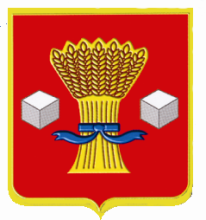 АдминистрацияСветлоярского муниципального района Волгоградской области                              ПОСТАНОВЛЕНИЕот 24.04. 2024           № 582О внесении изменений в постановление администрации Светлоярского муниципального района Волгоградской области от 05.08.2019 № 1548 «Об утверждении административного регламента предоставления муниципальной услуги «Предоставление земельных участков, находящихся в муниципальной собственности Светлоярского муниципаль-ного района Волгоградской области (Светлоярского городского поселения Волгоградской области), и земельных участков, государственная собственность на которые не разграничена, расположенных на территории сельских поселений, входящих в состав Светлоярского муниципального района Волгоградской области, юридическим лицам в собственность бесплатно»В соответствии с Федеральными законами от 06.10.2003 № 131-ФЗ «Об общих принципах организации местного самоуправления в Российской Феде-рации», от 27.07.2010 № 210-ФЗ «Об организации предоставления государ-ственных и муниципальных услуг», от 25.12.2023 № 627-ФЗ «О внесении изме-нений в Градостроительный кодекс Российской Федерации и отдельные зако-нодательные акты Российской Федерации», постановлением Правительства Российской Федерации от 02.02.2024 № 102 «О внесении изменений в поста-новление Правительства Российской Федерации от 9 апреля 2022 г. № 629» и Уставом администрации Светлоярского муниципального района Волгоградской области, п о с т а н о в л я ю:Внести в административный регламент предоставления муниципальной услуги «Предоставление земельных участков, находящихся в муниципальной собственности Светлоярский муниципальный район Волгоградской области (Светлоярского городского поселения Светлоярского муниципального района Волгоградской области), и земельных участков, государственная собственность на которые не разграничена, расположенных на территории Светлоярского муниципального района Волгоградской области (Светлоярского городского поселения Светлоярского муниципального района Волгоградской области), юридическим лицам в собственность бесплатно», утвержденный постановлением администрации Светлоярского муниципального района Волгоградской области от 05.08.2019 г. № 1548, следующие изменения:в пункте 2.4.4:абзац первый изложить в следующей редакции:           «2.4.4. В соответствии с постановлением Правительства Российской Федерации от 09.04.2022 № 629 «Об особенностях регулирования земельных отношений в Российской Федерации в 2022 - 2024 годах, а также о случаях установления льготной арендной платы по договорам аренды земельных участков, находящихся в федеральной собственности, и размере такой платы» сроки предоставления муниципальной услуги, установленные пунктами 2.4.2 и 2.4.3 настоящего административного регламента, в 2022 - 2024 годах составляют:»;        в абзаце пятом слова «2022 и 2023 годах» заменить словами «в 2022 - 2024 годах»;  годах»;  2) в пункте 2.5:в абзаце четырнадцатом слова «в 2022 и 2023 годах» заменить словами «в 2022 - 2024 годах, а также о случаях установления льготной арендной платы по договорам аренды земельных участков, находящихся в федеральной собственности, и размере такой платы»;дополнить новым абзацем восемнадцатым следующего содержания:«приказ Федеральной службы государственной регистрации, кадастра и картографии от 19.04.2022 № П/0148 «Об утверждении требований к подготовке схемы расположения земельного участка или земельных участков на кадастровом плане территории и формату схемы расположения земельного участка или земельных участков на кадастровом плане территории при подготовке схемы расположения земельного участка или земельных участков на кадастровом плане территории в форме электронного документа, формы схемы расположения земельного участка или земельных участков на кадастровом плане территории, подготовка которой осуществляется в форме документа на бумажном носителе» (Официальный интернет-портал правовой информации http://pravo.gov.ru, 02.06.2022);»;абзац пятнадцатый исключить;подпункт 8 пункта 2.11 изложить в следующей редакции:«8) указанный в заявлении о предоставлении земельного участка земельный участок расположен в границах территории, в отношении которой с другим лицом заключен договор о комплексном развитии территории, за исключением случаев, если с заявлением о предоставлении земельного участка обратился собственник здания, сооружения, помещений в них, объекта незавершенного строительства, расположенных на таком земельном участке, или правообладатель такого земельного участка;».Настоящее постановление вступает в силу после его официального обнародования путем его официального опубликования.Контроль за исполнением настоящего постановления возложить на заместителя главы Светлоярского муниципального района Волгоградской области Мокееву И.А.Глава муниципального района                                                                В.В.ФадееввКуприяхина Н.Ю.